Weekly Calendar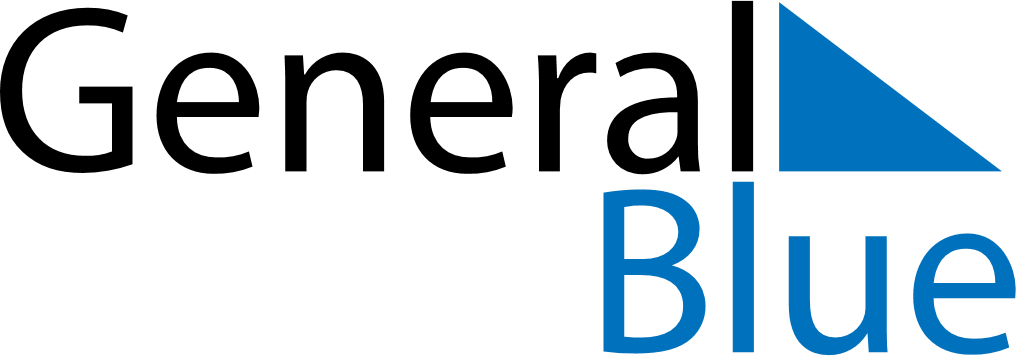 March 8, 2027 - March 14, 2027Weekly CalendarMarch 8, 2027 - March 14, 2027MondayMar 08TuesdayMar 09WednesdayMar 10ThursdayMar 11FridayMar 12SaturdayMar 13SundayMar 14MY NOTES